СОЦИАЛЬНО ЗНАЧИМЫЙ ПРОЕКТв сфере организации отдыха и оздоровления детей«Областной лагерь для молодых людей с ограниченными возможностями здоровья»«Славное дело»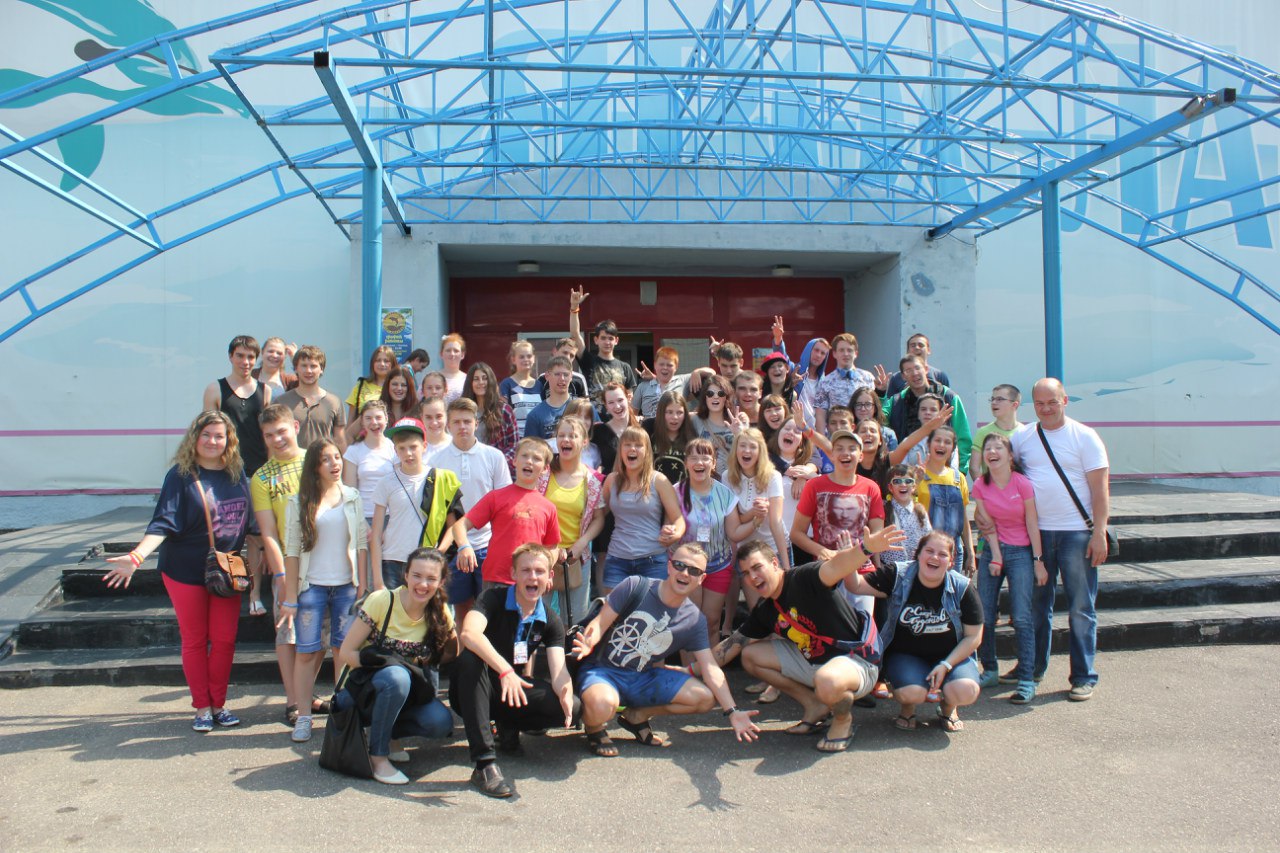 Ярославль2016 г.1. Название социально значимого проекта в сфере организации отдыха и оздоровления детей (далее – проект):Областной лагерь для детей с ограниченными возможностями здоровья (далее – ОВЗ) «Славное дело».2. Информация об организации – участнике ежегодного конкурса проектов:2.1. Государственное автономное учреждение Ярославской области «Дворец молодежи», г. Ярославль, пр-т Ленина, 27, учредитель -  Агентство по делам молодежи Ярославской области, директор - Даргель Вера Викторовна.2.2. Специалисты:Чернова Анна Евгеньевна – специалист по работе с молодежью (социальная работа – специалист по социальной работе  ЯрГУ им. П.Г. Демидова),Номоконова Анастасия Анатольевна – специалист по работе с молодежью (педагог, руководитель любительского театра, режиссура массовых мероприятий ОмГУ им. Ф.М. Достоевского)3. Информация об исполнителях проекта Проект осуществляет Государственное автономное учреждение Ярославской области «Дворец молодежи» (г. Ярославль, пр-т Ленина, 27).Руководитель  проекта Чернова А.Е. – специалист по работе с молодежью, 73-29-03При поддержке:ГКУ ЯО «Центр занятости населения г. Ярославля», (Ярославль, ул. Свободы, 62), руководитель Тукеев Константин Валерьевич – 30-02-59; специалист Грачева С.Г.– заместитель директора (психолого-педагогическое образование ЯГПУ им. К.Д. Ушинского)ГУ ЯО «Центр профессиональной ориентации и психологической поддержки «Ресурс» (г. Ярославль, пр-т Ленина, 13/67), г., руководитель Кузнецова И.В.  72-95-00. Специалист, заведующий отделом психологического сопровождения и консультирования - Лодеровский А.В.МУ «Городского центра психолого-медико-социального сопровождения», руководитель – Луканина М.Ф.,21-71-03. Специалист - Терехова Е.В. - заместитель директора, руководитель психологической службы, педагог психолог высшей квалификационной категории, психолог-консультант, член правления Европейской конфедерации психоаналитической психотерапии-Россия (Ярославское отделение), член Региональной ассоциации психологов-консультантов, кандидат психологических наукШкола креатива Никиты г. Ярославль, ул. Гусева Рыбинская., д.43, Никита Гусев, 33-75-65ЯОМОО «Союз студентов», руководитель  Куликова А.О., 73-78-02. 4. Цели и задачи проекта:Главной целью лагеря является создание условий для социализации и интеграции детей с ОВЗ в общество, а также содействие их профессиональному самоопределению.Задачи:содействие профессиональному самоопределению детей с ОВЗ, посредством проведения профориентационных тренингов и посещения рабочих мест;привлечение детей с ОВЗ к активному и равному участию в культурной жизни общества;создание условий и благоприятной обстановки для самореализации детей  с ОВЗ;расширение социальных контактов у молодых детей с ОВЗ, содействие в поиске новых знакомств;организация культурно-просветительского досуга для детей с ОВЗ;содействие развитию творческих способностей у детей с ОВЗ;5. Социальная значимость проекта:Взаимодействуя со сверстниками, волонтерами и вожатыми на протяжении смены лагеря ребенок с инвалидностью сможет почувствовать себя равным членом общества, ощутить заботу и поддержку от своих наставников, а также сформировать готовность к осознанному планированию жизненной и профессиональной перспективы6. Адресаты проектной деятельности:Проект адресован детям  с ОВЗ от 14 до 17 лет (включительно) из Ярославской области. Количество участников лагеря - 40 человек, количество членов организационного комитета 15 чел.  7. Содержание проекта:Проект будет реализован  в период с 31.08.2016 по 8.09.2016 Подготовительный этапразработка положения о проведении лагеря;подготовка и составление списков детей с ОВЗ с подробными данными о каждом ребенке;привлечение волонтеров и вожатых для участия в программе лагеря и проведение для них обучающих семинаров;собеседование с родителями и детьми, направляющимися в лагерь, по вопросам их подготовки к пребыванию в лагере;взаимодействие со специалистами учреждений, участвующих в реализации проекта по вопросу организации тематических семинаров в лагере;разработка информационно-методических материалов по программе лагеря, в том числе размещение материалов в СМИ и на Интернет-ресурсах;поиск спонсоров и партнеров;составление плана-сетки мероприятий;подготовка и приобретение необходимого инвентаря, оборудования, аппаратуры, хозяйственных товаров и пр.  к работе в лагере;согласование медицинского и транспортного сопровождения.Основной этап. Реализация программы лагеря проведение смены лагеря, включающей профориентационную, творческую, спортивную, интерактивную и экскурсионную  программы.Заключительный этапподготовка отчетной документации о проведении лагеря;помощь детям с ОВЗ в выборе творческих студий и объединений ГАУ ЯО «Дворец молодежи», согласно их желаниям, творческим способностям и состоянию здоровья привлечение талантливых детей к участию в фестивале творчества молодых людей с ОВЗ «Виктория», концертах, выступлениях перед сверстниками, реализуемых ГАУ ЯО «Дворец молодежи»;проведение анкетирования участников лагеря и их родителей для определения основных положительных и отрицательных моментов программы лагеря.8. Ресурсное обеспечение программы Кадровые ресурсы:специалисты по работе с молодежью ГАУ ЯО «Дворец молодежи»; специалисты ГКУ ЯО «Центр занятости населения г. Ярославля»; специалисты центра профессиональной ориентации и психологической поддержки «Ресурс»; специалисты МУ «Городского центра психолого-медико-социального сопровождения» и др.волонтеры;медицинский персонал.Материально-технические ресурсы: площадки для проведения мероприятий, отрядные места, медкабинет, столовая, спортивная площадкаканцелярские принадлежности;аудиоматериалы и видеотехника, а также звуковая аппаратура;транспорт для экскурсионной программыМетодический ресурс – методические разработки «Этика общения с людьми с ОВЗ», Постановление от 27 декабря 2013 г. N 73 «Об утверждении СанПиН 2.4.4.3155-13 «Санитарно-эпидемиологические требования к устройству, содержанию и организации работы стационарных организаций отдыха и оздоровления детей», а также сайт агентства по делам молодежи www.yarregion.ru, молодежный портал www.molportal.ru, сайт Дворца молодежи www.yardm.ru), 9. Управление проектом и контроль за ходом реализации.Управление проектом и контроль за ходом его реализации осуществляет  руководство ГАУ ЯО «Дворец молодежи».10. Ожидаемый эффект от реализации проекта с указанием измеримых показателей результата, в том числе за счет средств областного бюджета.Количественные показатели90 % участников смогут выявить у себя качества свойственные той или иной профессии и определиться с выбором будущей работы;развитие творческого потенциала молодых людей с ОВЗ (около 30% участников станут заинтересованы в систематических встречах на базе ГАУ ЯО «Дворец молодежи», а также примут участие в творческих студиях и в Открытом фестивале творчества для молодых людей с ОВЗ «Виктория»);увеличение интереса у молодых людей с ОВЗ к участию в волонтерской деятельности (20% участников обратились с запросом о включения их персоналий в активную волонтерскую деятельность на территории Ярославской области);вовлечение детей с ОВЗ в другие проекты, реализуемые на базе ГАУ ЯО «Дворец молодежи» (10 % участников заинтересуются в участии в фестивалях и конкурсах для молодых людей без инвалидности .Качественные изменения формирование у детей с ОВЗ готовности к осознанному планированию жизненной и профессиональной перспективы;создание атмосферы свободного общения и взаимопонимания в процессе организованного отдыха и познавательной деятельности участников лагеря, которая имеет последействие в различных формах коммуникаций и последующей дружбы;позитивное влияние общения молодых людей с ОВЗ с волонтерами на развитие коммуникативных навыков молодых людей с ОВЗ; привлечение большего количества партнеров и спонсоров, что говорит о развитии активной гражданской позиции в сфере бизнеса.развитие инклюзивного волонтерства в Ярославской области.